“Avviso pubblico per lo sviluppo del pensiero logico e computazionale e della creatività digitale e delle competenze di “cittadinanza digitale”, a supporto dell’offerta formativa – Fondi Strutturali Europei – Programma Operativo Nazionale “Per la scuola, competenze e ambienti per l’apprendimento” 2014-2020. Asse I – Istruzione – Fondo Sociale Europeo (FSE) Obiettivo Specifico 10.2 – Azione 10.2.2ACod. Progetto: 10.2.2A-FSEPON-SI-2018-893     -      CUP: J33G17000520006Modello di Progetto didatticoIl/La sottoscritto/a _______________________________________________nato/a a ______________ il ______________e residente a________________________________________ C.F. ___________________________________________  propone il seguente progetto didattico redatto secondo l’area progettuale di riferimento: Firma ________________________________ Titolo modulo tipologia 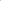 ore Esperto FORMAZIONE 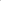 Obiettivi Generali Obiettivi Generali Obiettivi Specifici Obiettivi Specifici Contenuti (ore e tematiche) Contenuti (ore e tematiche) Struttura del modulo Struttura del modulo Risultati Attesi Risultati Attesi Risorse strumentali utili Risorse strumentali utili Valutazione Valutazione Indicare il “prodotto” da realizzare al termine del modulo Indicare il “prodotto” da realizzare al termine del modulo 